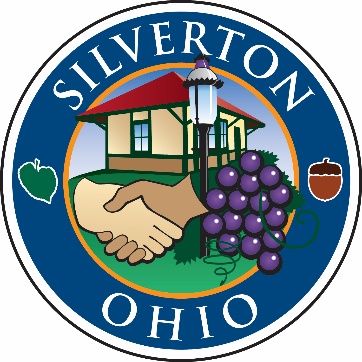 RECORD OF PROCEEDINGSMinutes of the Silverton Village Council WorkshopHeld Thursday, June 1, 2017The Council of the Village of Silverton met for a workshop in Council Chambers at 6860 Plainfield Road at 7:00 pm on Thursday, June 1, 2017. Mayor Smith called the meeting to order.OPENING REMARKS:Mayor Smith led a moment of silent prayer, followed by the Pledge of Allegiance. ROLL CALL:Elected Officials:John Smith, Mayor			PresentShirley Hackett-Austin, Council	PresentMark Quarry, Council			PresentFrank Sylvester, Council		PresentIdella Thompson, Council		PresentDottie Williams, Council		PresentFranklin Wilson, Council		PresentAlso present:Tom Carroll, Village Manager Meredith George, Clerk of CouncilBryan Pacheco, Village SolicitorCaptain Tom Butler, Hamilton County Sheriff’s OfficeMAYOR’S COMMENTS AND GUESTS:None. MANAGER’S WORKSHOP DISCUSSION ITEMS:PACT COM Mr. Carroll reported that he has touched base with all the residents who expressed an interest in serving on the PACT Com and they are still interested. Mr. Carroll would like to invite them to the June 15th council meeting to be present for the Stoll Lane Park Concept Plan presentation by Janett Said. Mrs. Hackett-Austin suggested the committee meet before the council meeting on June 15th so the committee has a chance to review its objectives and get organized. Council agreed with Mrs. Hackett-Austin’s suggestion and directed Mr. Carroll to make the arrangements. Mrs. Thompson motioned to appoint the following residents to the PACT Com: Dayna Huot, Brian O’Neal, Britt Born, David Baker, Idella Thompson, Franklin Wilson, Sandy Matey, Shirley Hackett-Austin, Rob Schmuelling, Brian Bitzer and Nolan Jason. Mr. Wilson seconded the motion. Motion carried by a unanimous voice vote. A meeting will be scheduled for June 15th at either 6:00 p.m. or 6:30 p.m. depending on the availability of the members. North Avenue Reconstruction Mr. Carroll noted that work is progressing on North Avenue and the asphalt should be laid next week or the following week, depending on the weather. Ag47 Ground Breaking Mr. Carroll reported the developer team is looking to schedule a ceremonial ground breaking for the last week in June or the week of July 10th. Mr. Quarry noted he is unavailable the week of July 10th. Police Services Contract RenewalMr. Carroll noted that discussions have begun with the Sheriff’s Office for the contract renewal which will expire in March of 2018. Mr. Carroll sent a memo to Council outlining our options, one of which will increase the number of hours per week over a three-year period. This will bring us up to having two deputies on duty, 24 hours a day, seven days a week. Additionally, Captain Butler reported the Sheriff’s Office is now staffing District 4 with a motorcycle unit, and will be adding police dogs and more supervisors, at no direct cost to the Village. All council members were in favor of increasing the number of patrol hours over a three-year period and spoke very highly of the services we receive from the HCSO. Mr. Carroll stated he will work with Captain Butler and Lt. McElroy this summer to get the contract details worked out so this can be wrapped up well in advance of the deadline. Sign Code EnforcementMr. Carroll reported he has begun enforcing the sign code throughout the business district, as there are many illegal signs that do not meet the requirements of the zoning code. The enforcement is and will be fair and equal to all business owners. Those is violation are being provided the section of the code that they are in violation of, and their appeal rights. Examples of signs that are in violation are canvas (temporary signs) that have been left up as permanent signs, flag/wind- activated signs, and banners. MiscellaneousMrs. Thompson noted there was a great turnout for the Memorial Day Parade. Mr. Wilson noted he would like to see the parade publicized better in the future. Mr. Sylvester suggested a plaque be installed at the train station recognizing council members and village officials. Mr. Quarry suggested we recognize the Korean War Veteran whose remains were just returned to Cincinnati from Hawaii. Mayor Smith announced the Third Annual Taste of Silverton will be held on Saturday, June 24 from 4:00 – 9:00 p.m. on Saturday, June 24 at Meier’s Winery. BUSINESS MEETINGPUBLIC COMMENT:None.READING OF NEW AND/OR PENDING LEGISLATION:Mrs. George gave the reading of Ordinance 17-3552 An Ordinance Authorizing the Village Manager to enter into an Agreement for Professional Services for Architectural Services and Declaring an Emergency. Mrs. Thompson moved for passage and was seconded by Mrs. Williams. A roll call vote was taken. All members present voted aye. Motion carried. Mrs. Thompson motioned to suspend the rules and was seconded by Mr. Wilson. A roll call vote was taken. All members present voted aye.Mrs. George gave the reading of Ordinance 17-3553 An Ordinance Amending Ordinances No. 08-3277 and No. 16-3507 to Modify the Village of Silverton’s Residential Community Reinvestment Area Tax Exemption Terms Therein, Implementing Sections 3735.65 through 3735.70 of the Ohio Revised Code, and Declaring an Emergency. Mr. Sylvester motioned for passage and was seconded by Mrs. Thompson. A roll call vote was taken. All members present voted aye. Motion carried. Mrs. Thompson motioned to suspend the rules and was seconded by Mr. Quarry. A roll call vote was taken. All members present voted aye.Mrs. George gave the reading of Resolution 17-758 A Resolution Authorizing the Village Manager to Enter into a Memorandum of Understanding to Explore Locating a Craft Beer Brewery, Taproom, and Restaurant at 6860 Plainfield Road. Mr. Wilson motioned for passage and was seconded by Mr. Quarry. A roll call vote was taken. All members present voted aye. Motion carried.MOTION TO RETIRE TO EXECUTIVE SESSION:
At 8:08 p.m., Mr. Quarry moved to retire to executive session to consider the purchase of property for public purposes, or for the sale of property at competitive bidding, if premature disclosure of information would give an unfair competitive or bargaining advantage to a person whose personal, private interest is adverse to the general public interest, per O.R.C. 121.22(G)2. Mrs. Williams seconded the motion. A roll call vote was taken. All members present voted aye. Motion carried. 
At 8:38 p.m., Mrs. Thompson moved to end executive session. Mr. Wilson seconded the motion. A roll call vote was taken. All members present voted aye. Motion carried.  MOTION TO RECONVENE THE REGULAR SESSION:Mrs. Williams moved to reconvene the regular session. Mr. Wilson seconded the motion. Motioned carried by a unanimous voice vote. ADJOURNMENT:Mrs. Thompson moved for adjournment and was seconded by Mr. Sylvester. Motion carried by a unanimous voice vote.The meeting was adjourned at 8:39 p.m.Respectfully submitted,_____________________________        Meredith L. GeorgeClerk of Council_____________________________John A. SmithMayor